СЛАЙД 1.Преподавание предмета «Русский язык в рамках реализации проекта ускоренного обучения в начальной школе «Эффективная начальная школа»Ребенок проявляет свои таланты уже в самом раннем возрасте. Есть дети, которые активно двигаются вперед, темп их познавательного развития выше, нежели у сверстников. Такие дети испытывают потребность в ином количестве и качестве информации, поэтому нужно искать новые подходы для их обучения.Проект «Эффективная начальная школа» позволяет высокомотивированным детям освоить программу начального образования за три года вместо четырех за счет объединения учебного плана 1-го и 2-го классов.Не каждый ребенок способен освоить курс начального общего образования в ускоренном режиме, поэтому готовность к обучению по программе «1-3» определяется через прохождение им независимой диагностики, которую, с согласия родителей, проводят на этапе завершения дошкольного образовательного периода. Обучение проходит по специально-разработанным учебникам по программе Школа России.  Знания, усвоенные в течение 1-го года обучения, контролируются диагностическими работами в декабре и апреле.Обязательным условием обучения по программе «Эффективная начальная школа» является психолого-физиологическая готовность ребенка (достижение ребенком 7-летнего возраста на 1 сентября, основная группа здоровья, высокий уровень мотивационной готовности будущего первоклассника). Если школьник начнет испытывать трудности в освоении программы в ускоренном режиме, то после первого года обучения всегда можно вернуться к более привычной модели «1-4».За счет чего достигается эффект при таком обучении? Рассмотрим этот вопрос на примере преподавания предмета «Русский язык».СЛАЙД 2-3Увеличение часов незначительно, а эффект при таком обучении достигается не за счет увеличения учебных часов или нагрузки на детей, а за счет интенсификации учебного процесса, совершенствования содержания и методов обучения. На экране представлены учебники первого года обучения (1-2 классы) и шлейфовые пособия.СЛАЙД  4-5 Для успешного освоения программы Русского языка необходимо освоить чтение на высоком уровне: чтение + понимание прочитанного. 6-7 демонстрирует разворот Азбуки. СЛАЙД 6Совершенствование содержательной стороны учебных программ предполагает:
– рациональный отбор учебного материала;
– оптимальное временное распределение, отводимое на изучение каждой учебной программы, темы;
– обеспечение логического перехода от уже известной информации к новому материалу, более активное использование нового материала для повторения уже изученного;
– экономное и рациональное использование времени учебного процесса.	Для рационального отбора учебного материала, в добукварный и букварный период, необходимо обеспечить учащимся достаточное количество устных учебных упражнений для построения чёткого алгоритма выполняемых действий, направленных на решение актуальных учебных задач.  В данном конкретном случае, по учебному предмету «Русский язык». СЛАЙД 7Для этого с самого начала обучения в первом классе проводится регулярная языковая разминка, направленная на расширение словарного запаса и усвоение способов словообразования. Учителю важно помочь учащемуся развить умение слышать каждый отдельный звук в слове, чётко отделять его от рядом стоящего, знать, из каких звуков состоит слово, уметь анализировать звуковой состав слова. Учитель должен научить учащегося отвечать на следующие вопросы и осуществлять звуковой анализ слова. (См. Таблицу 1)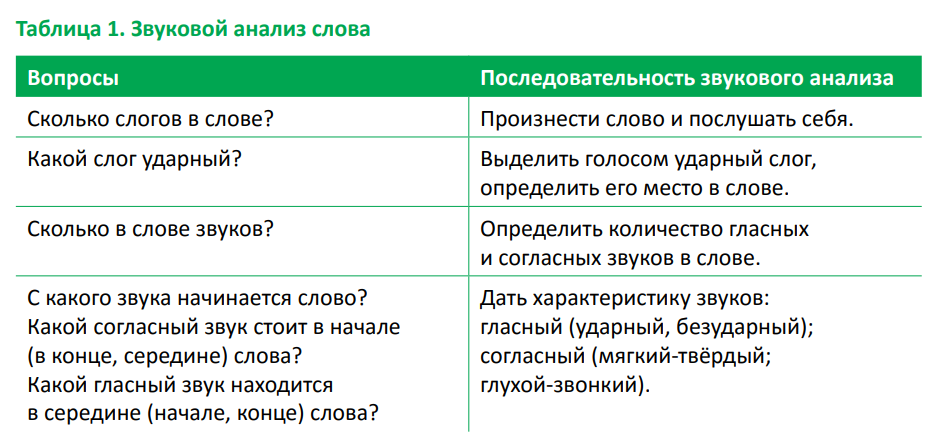 Применение специальных методик по развитию фонематических процессов приводит к тому, что учащиеся воспринимают и различают приставки, суффиксы, окончания слов, выделяют предлоги в предложении и т.д.СЛАЙД 8Для лучшего запоминания материала используем дидактические игры с яркими запоминающимися образами. Данную работу удобно проводить в подгруппах. (фото детей с котопёсиком)С первых дней обучения в школе важно проводить игры со словами единственного и множественного числа: один-много, много-один, образование форм, с использованием  уменьшительно-ласкательных суффиксов, т.к. это  помогает закрепить навык стереотипных действий при работе с корневыми орфограммами. Крайне важно продолжать работу по формированию фонематического восприятия* и фонетического слуха, например, игры по добавлению и замене отдельных звуков на заданный для получения новых слов (рот-крот, ров-рот и т.д.), игры на определение позиции определённых звуков в словах.СЛАЙД 9Важно активно расширять словарный запас учащихся 1-го года обучения, для упрощения работы по подбору проверочных слов, т.е. слов, в которых проверяемый гласный находится в сильной ударной позиции. Игры в рифму формируют чёткость произношения слова, интонационную выразительность речи, обогащают словарный запас, что в итоге побуждает ребёнка к самостоятельному творческому активному мышлению.Игра «Словодел» и её цифровая версия является незаменимым помощником в формировании процессов звукового анализа и синтеза, а также служит для профилактики оптической дисграфии.Хороший результат даёт работа по тренировке орфографической зоркости по методике Петра Семёновича Тоцкого, основой которой является орфографическое чтение и артикуляционная память. СЛАЙД 10Хорошая речь – важнейшее условие всестороннего и полноценного развития детей. Чем богаче и правильнее речь ребёнка, тем легче ему сформулировать свои мысли, тем шире его возможности в познании окружающей действительности и в освоении новых знаний. Лексика и грамматический строй - это важнейшие части языковой системы, которая имеет огромное общеобразовательное и практическое значение.Не секрет, что некоторые дети испытывают сложности при формировании этих сторон речи, например, плохо запоминают лексическую терминологию, неправильно используют слова, схожие по звучанию, не могут правильно оформить предложения и т.д.  Все эти проблемы необходимо решить на этапе начала обучения в начальной школе и одним из действенных методов развития младших школьников, позволяющий быстро получить требуемый результат, является работа над созданием нерифмованного стихотворения, синквейна. Синквейн, в переводе с французского, обозначает «пять строк», т.е. пятистрочная строка стихотворения.  Правила составления синквейна:Первая строка – одно слово, обычно существительное, отражающее главную идею. Вторая строка – два слова, прилагательные, описывающие основную мысль, Третья строка – три слова, глаголы, описывающие действия в рамках темы.Четвёртая строка – фраза из нескольких слов, показывающая отношение к теме.Пятая трока – слова, связанные с первым, отражающие сущность темы. Как видно из алгоритма, при работе над синквейном мы уточняем, расширяем и совершенствуем активный словарь детей.Прорабатывая понятия слов, обозначающих предмет и действие предмета, мы готовим платформу для работы над предложением, давая понятие «слово, обозначающее признак предмета», мы накапливаем материал для распространения предложений определениями. Кроме того, дети отрабатывают понятия «живой и неживой» предмет, учатся правильно ставить вопросы к словам, обозначающим предметы, признаки предметов, действия предметов, учатся изображать их графически. Графические схемы помогают полнее ощутить границы слов и их раздельное написание. В процессе индивидуальной работы дети должны предъявить как можно больше слов-действий и слов- признаков, относящихся к одному предмету, учатся угадывать предмет по перечисляемым признакам. СЛАЙД 11. Примеры синквейна:ДОЖДЬГрибной, летнийЛьёт, капает, стучитЯ люблю гулять под дождём.Лужи, вода, тучиСЛАЙД 12.НАСЕКОМЫЕМаленькие, быстрыеПрыгают, летают, жужжатНасекомые приносят пользу.Огород, поле, весна, цветы.СЛАЙД 13. Следующий вид работы – деление слова на слоги с последующим называнием слов, начинающихся с каждого из выделенных слогов:Са-мо-лёт:Саша- молодец-лётчикКа-пус-та:Канава – пустой- тарелкаВ процессе подбора слов дети активно работают со своим словарным запасом, со звуковым составом слов, узнают, что не всегда мы пишем слова так как их слышим. Необходимо демонстрировать детям правильное написание слов, сопровождая это там, где возможно, информацией о том, как производится проверка отдельных слов.СЛАЙД 14.Правильный и красивый почерк облегчает чтение любого рукописного текста, что также влияет на процесс формирования орфографической зоркости у младших школьников и способствует моторному развитию детей, формированию волевых качеств, создаёт ситуацию успешности.  Работа по формированию письма начинается по прописям Веры Алексеевны Илюхиной. Прописи содержат большое количество игр и упражнений, направленных на формирование всех сторон письменной речи.Основоположник российской педагогики К.Д. Ушинский считал, что «всякое толковое изложение на письме своих мыслей должно быть безукоризненным по правописанию и возможно быть чистым и красивым по чистописанию»СЛАЙД 15-16.Совершенствование методов обучения обеспечивается за счет:
– использования коллективных форм познавательной деятельности в учебном процессе (парная и групповая работа, ролевые и деловые игры);
– применения различных форм и элементов проблемного обучения;
– использования приемов и средств, помогающих активизировать и реализовать творческий потенциал детей;
– стремления к единому результату и равномерному продвижению всех обучаемых в процессе обучения независимо от исходного уровня их знаний и индивидуальных особенностей;
– применения современных технических и информационных средств обучения;
– усиления межпредметных связей;
– отбора упражнений с тем, чтобы минимумом упражнений решать больший круг учебно-развивающих задач;
– применения алгоритмов, опорных сигналов в процессе обучения;
– использования здоровьесберегающих технологий.Важная роль отводится применению методов контроля и оценки. Процесс контроля должен носить аналитический характер, отражать все имеющиеся пробелы в знаниях.Интенсификация обучения в «Эффективной начальной школе» ведет к получению большого объема информации, при этом не снижается качество знаний и не увеличивается нагрузка на учащихся. «Эффективная начальная школа» – это новый взгляд на систему начального общего образования, позволяющий реализовать индивидуальный путь развития тем детям, которые опережают своих сверстниковСЛАЙД 17.Для того, чтобы урок русского языка не становился излишне информативным, важно взвешенно распределять учебную нагрузку. Для этого с целью отработки учебных задач предмета Русский язык рационально использовать предметы внеурочной деятельности.  Важно проводить данную работу регулярно, соблюдая принципы:- «от простого к сложному» и повторение ранее изученного при освоении нового материала. Важно учитывать возрастные особенности учащихся, чередуя различные виды деятельности в процессе урока, избегая рутинного изучения материала, т.к. это значительно снижает способность детей к активному приёму и обработке информации.Игры на занятиях по внеурочной деятельности:Устойчивые сочетания букв:⁕ выдели устойчивые сочетания букв ЖИ и ШИ цветным карандашом:1. платежи, ежи обсушить, обшить, стеллажи, перепаши, укажи, шило, шишечка, моржи, шить, жизнь, чижик, шины, живой, жимолость.⁕ впиши А или Я:Ч_й, ч_шка, пищ_, свеч_, трещ_ть, рощ_, рыч_ть, ч_сть, бахч_, ч_йник, ч_сто, перч_тки.СЛАЙД 18Работа со словарными словами:⁕ «игры с Незнайкой»:СЛАЙД 19⁕ игра «Прятки» 1 уровень:Находим словарные слова, спрятавшиеся среди букв и слогов. 2 уровень:Находим сначала верно записанные словарные слова, а затем, слова с ошибкой, исправляем с комментарием.шууцоцпцктццуцхзшнгтбсбмашиналапошекопрьалутоопрыпотроыьосьоворонаалопфукшопртфшлащзлфвлапрткегпоазазвпоуоытетрадьвашпмрецкпщшчзбщуопропропьркппшпсапогилпоеьрещулбщкшекщцщцуеСЛАЙД 20⁕ Работа с предложениями:Выбери предложения:Мама приготовила ароматный куличмама приготовила ароматный кулич.мама приготовила ароматный куличСЛАЙД 21⁕ Порядок предложений:󠇅 Гнёзда напоминают корзиночку.󠅭 Летом в гнезде появляются птенцы.󠅭 Зяблики строят гнёзда на деревьях.СЛАЙД 22⁕Слова-помощники:Выбери и подчеркни слова из скобок, подходящие по смыслу к предложению.1. уровень (выбрать предлог из имеющихся)Урожай (по, с) полей собирают машины.Колосья (с, над) зёрнышками срезает комбайн.Он же выбивает их (в, из) колосьев.Машины увозят груз (на, над) элеватор.2. уровень (самостоятельно найти предлог) Мы … мальчиками пошли … субботник.Прибежали  … следующее утро … метлой … граблями.СЛАЙД 23Заключение.Первый год обучения в школе является самым важным и самым трудным для детей. Важно суметь воспитать в детях интерес к получению знаний, развить сильные стороны каждого ребенка, помочь поверить в свои возможности и сделать процесс обучения занимательным    и ярким. Для педагогического состава «Гимназии № 11», приятным фактом явились результаты анонимного голосования родителей об уровне удовлетворённости результатами обучения в Эффективном классе. 88% родителей ответили, что оценивают результаты обучения, как высокие, а качество обучения соответствующим их ожиданиям.ВЕРНОВСТАВЬБУКВУНАЙДИ ОШИБКУ 1НАЙДИ ОШИБКУ 2САПОГИС..ПОГИСОПОГИСАПАГИТЕТРАДЬТ…ТРАДЬТЕТРАТЬТИТРАДЬСОРОКАС…РОКАСАРОКАСУРОКАВОРОНАВ…РОНАВАРОНАВОРАНА